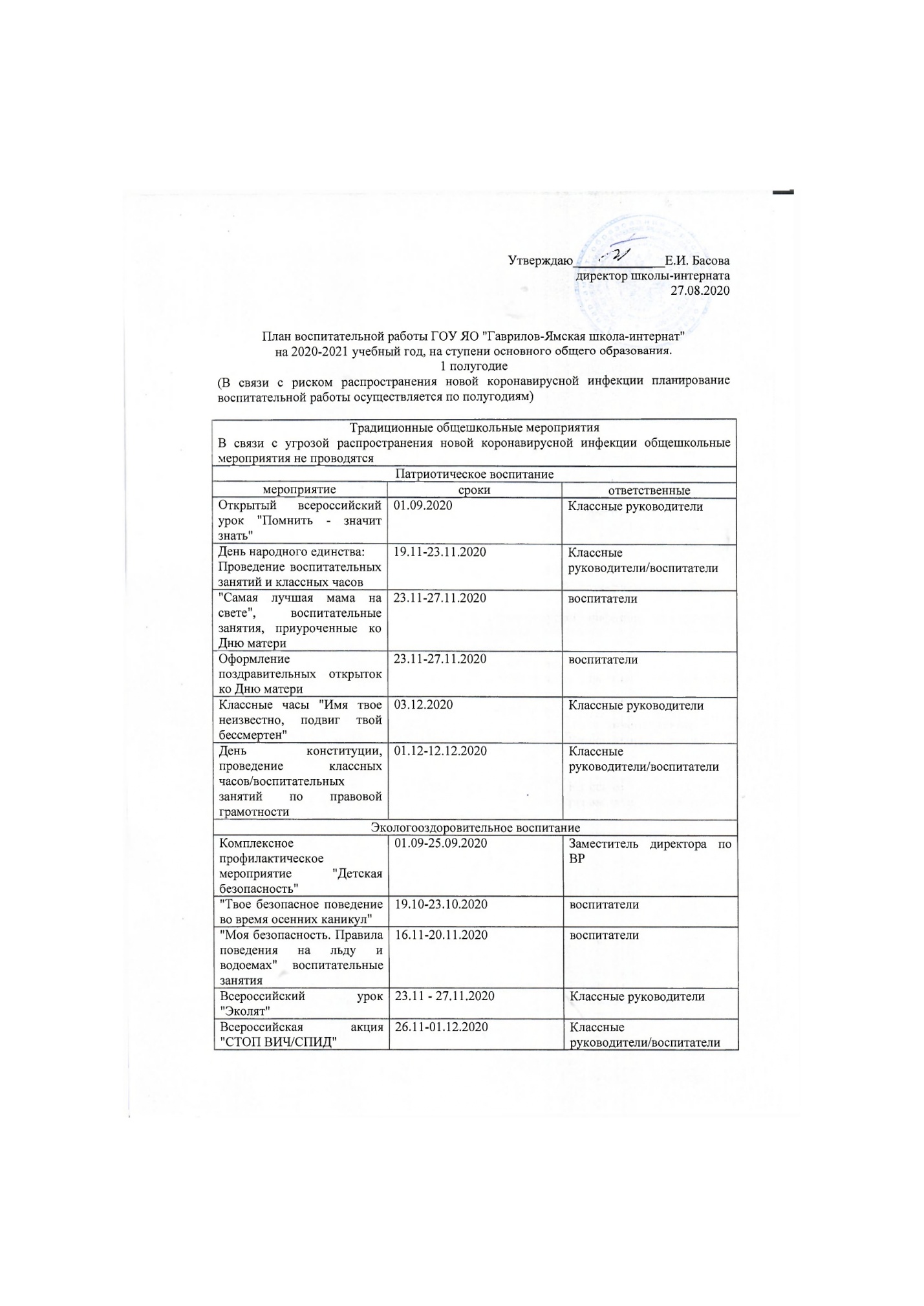 Комплексное профилактическое мероприятие "Внимание, дети!"16.12-17.01.2020Заместитель директора по ВР"Пожарная безопасность в Российской Федерации","Горение. Опасные факторы огня"14.12-18.12.2020воспитатели"Твое безопасное поведение во время зимних каникул"21.12-25.12.2020воспитателиДуховно-нравственное воспитаниеДуховно-нравственное воспитаниеДуховно-нравственное воспитание"Мы против терроризма"04.09.2020воспитателиДетский телефон доверия14.09-18.09.2020Классные руководители/воспитателиЕдиный урок интернет безопасности26.11-16.12.2020Классные руководители/воспитателиЦикл занятий по антикоррупционному воспитанию "Открытый диалог"07.12-12.12.2020Классные руководители/воспитателиТрудовое воспитаниеТрудовое воспитаниеТрудовое воспитаниеПодарок ко Дню учителя. Творческий конкурс поздравительных газет28.09-05.10.2020Педагог-организаторТруд женщин. Презентация творческих работ23.11-27.11.2020воспитателиОбластной конкурс детей с ОВЗ "Парад новогодних идей"01.12-31.12.2020воспитатели"Новогодний переполох". Конкурс на лучшее новогоднее украшение класса/группы21.12-25.12.2020Классные руководители/воспитателиЭстетическое воспитаниеЭстетическое воспитаниеЭстетическое воспитаниеДень Знаний01.09.2020Педагог-организатор"С праздником, дорогой учитель!" КТД классных коллективов и воспитательных групп05.10.2020Педагог-организатор"Здравствуй, осень золотая!" КТД классных коллективов и воспитательных групп13.11.2020Педагог-организатор"Новогодний сюрприз" КТД классных коллективов и воспитательных групп24.12.2020Педагог-организаторРабота с родителямиРабота с родителямиРабота с родителямиПроведение родительских собраний в онлайн форматеВ конце каждой четвертиКлассные руководители/воспитателиРодительские собрания "Интернет безопасность детей"26.11-27.11.2020Классные руководители/воспитателиРодительское собрание "Защита законных интересов несовершеннолетних от угроз, связанных с коррупцией"09.12.2020Классные руководители/воспитателиРодительский всеобуч "Час правовых знаний"14.12.2020Классные руководители/воспитатели